31.10. – 14.11.2021./tylko do użytku wewnętrznego/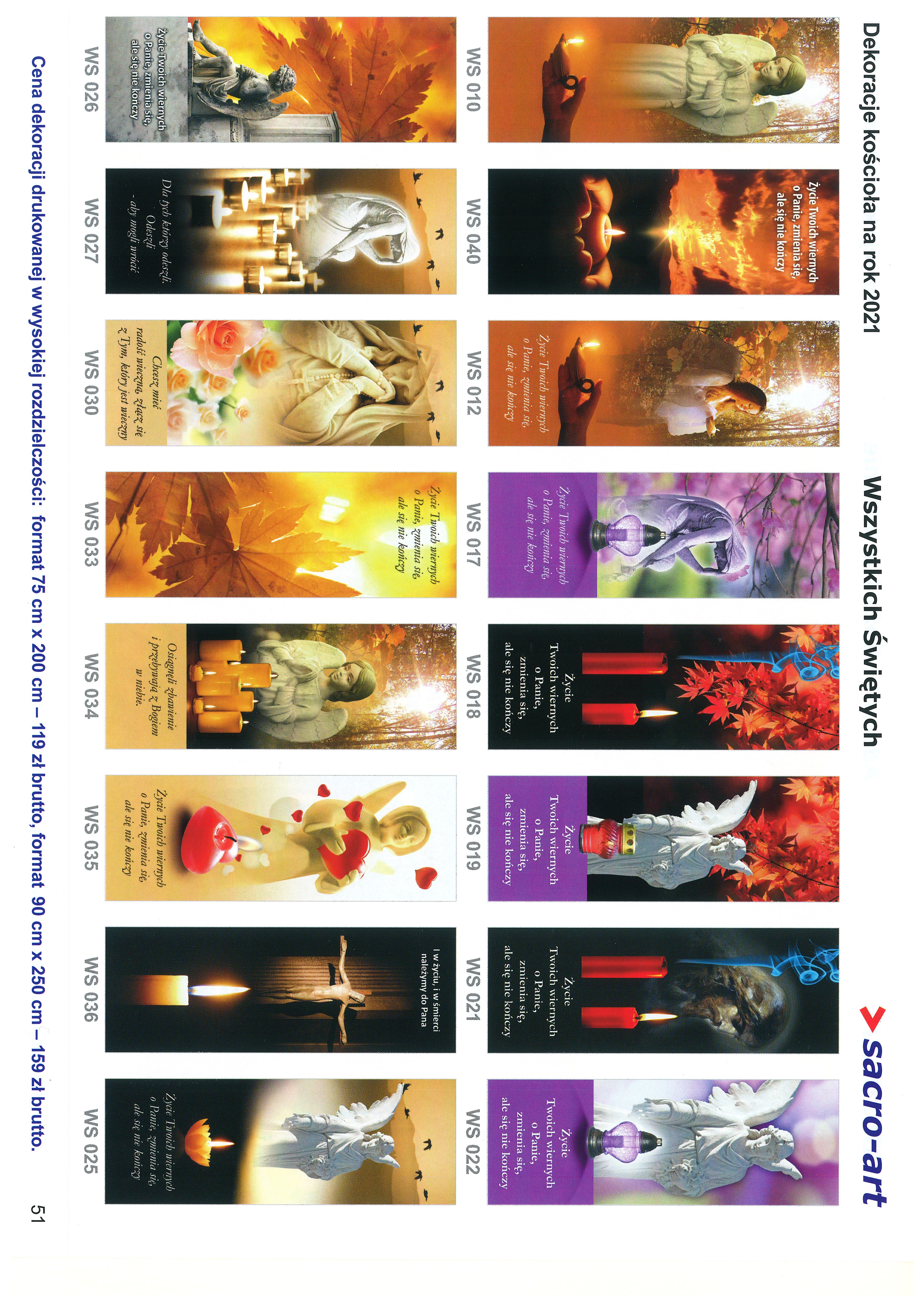 OGŁOSZENIA PARAFIALNE - 31.10. – 14.11.2021.*Serdeczne Bóg zapłać za Wasze modlitwy, prace i ofiary na rzecz
  naszej parafii i naszych kościołów.

*W niedzielę (31.10.) przedstawiciele Rady Parafialnej będą zbierać 
  ofiary na potrzeby kościoła w Niemysłowicach. Za składane ofiary 
  serdeczne Bóg zapłać.
*Od 4 listopada, ze względu na przejście na czas zimowy, Msze św. 
  w dni powszednie będą się odbywać o godz. 17.00. (oprócz 1. Piątku. 
  W Pierwszy Piątek miesiąca Msza św. w Niemysłowicach odbywa się 
  o g. 18.00 przez cały rok, ze względu na Mszę św. w tym dniu 
  o 16.30 w Czyżowicach).
*W piątek, 5.11. odbędzie się Odwiedzanie chorych i starszych 
  parafian: Niemysłowice od. godz. 9.45; Czyżowice od godz. 10.30. 
*Najważniejszą częścią przygotowania młodzieży do Sakramentu   Bierzmowania oraz dzieci do 1 Komunii św. jest regularny udział  
  w niedzielnej Mszy św., we Mszach św. szkolnych w piątek oraz 
  comiesięczna Spowiedź św. kandydatów do Sakr. Bierzmowania. 
  Po Mszach św. szkolnych będą się odbywały czasem krótkie 
  spotkania w kościele dla zapowiedzianych wcześniej grup. 

*Na ławkach oraz przy wyjściu z kościoła znajdują się kartki, na których  
  możemy zapisywać nazwiska i imiona naszych bliskich zmarłych, 
  za których będziemy się modlili w czasie Różańca za zmarłych 
  2 listopada, w Niemysłowicach i Czyżowicach. Wypominki można 
  składać po Mszach św. w zakrystii, podobnie jak w ubiegłym roku. 

*Odpusty za zmarłych: 1. Wierni, którzy od południa 1.11. i przez cały  
  dzień 2.11. nawiedzą kościół lub kaplicę publiczną, mogą dostąpić 
  odpustu zupełnego za zmarłych. Można go uzyskać tylko jeden raz 
  w ciągu dnia. Warunki: należy odmówić Ojcze nasz, Wierzę w Boga 
  i dowolną modlitwę w intencjach Ojca św.; być w stanie łaski  
  uświęcającej i przystąpić do Komunii św. 
  2. Wierni, którzy nawiedzą cmentarz i pomodlą się tam, mogą uzyskać 
  odpust za zmarłych. Odpust jest zupełny od 1 do 8 listopada, natomiast 
  w pozostałe dni roku jest cząstkowy. PARAFIA ŚW. ANNY W NIEMYSŁOWICACH     
 /FILIA W CZYŻOWICACH PW. NAJŚWIĘTSZEGO SERCA PANA JEZUSA/
e-mail: parafianiemyslowice@op.pl; www.niemyslowice.pltel.: 601-861-252PORZĄDEK NABOŻEŃSTW  31.10. – 14.11.2021.  PORZĄDEK NABOŻEŃSTW  31.10. – 14.11.2021.  PORZĄDEK NABOŻEŃSTW  31.10. – 14.11.2021.  PORZĄDEK NABOŻEŃSTW  31.10. – 14.11.2021.  XXXI NIEDZIELA ZWYKŁA, 31.10.          /przejście na czas zimowy/         KIERMASZ – UROCZYSTOŚĆ ROCZNICY POŚWIĘCENIA KOŚCIOŁA W  NIEMYSŁOWICACH I CZYŻOWICACH                                                             XXXI NIEDZIELA ZWYKŁA, 31.10.          /przejście na czas zimowy/         KIERMASZ – UROCZYSTOŚĆ ROCZNICY POŚWIĘCENIA KOŚCIOŁA W  NIEMYSŁOWICACH I CZYŻOWICACH                                                             XXXI NIEDZIELA ZWYKŁA, 31.10.          /przejście na czas zimowy/         KIERMASZ – UROCZYSTOŚĆ ROCZNICY POŚWIĘCENIA KOŚCIOŁA W  NIEMYSŁOWICACH I CZYŻOWICACH                                                             XXXI NIEDZIELA ZWYKŁA, 31.10.          /przejście na czas zimowy/         KIERMASZ – UROCZYSTOŚĆ ROCZNICY POŚWIĘCENIA KOŚCIOŁA W  NIEMYSŁOWICACH I CZYŻOWICACH                                                             7.30Za Parafian.Za Parafian.Za Parafian.9.15W Czyżowicach: Za + męża Henryka Zawiślak w 3. r. śm.     
          oraz o bł. Boże w rodzinie Zawiślaków a także dla  
          Róży Różańcowej Alicji Zawiślak. (po Mszy św. Różaniec)                                  W Czyżowicach: Za + męża Henryka Zawiślak w 3. r. śm.     
          oraz o bł. Boże w rodzinie Zawiślaków a także dla  
          Róży Różańcowej Alicji Zawiślak. (po Mszy św. Różaniec)                                  W Czyżowicach: Za + męża Henryka Zawiślak w 3. r. śm.     
          oraz o bł. Boże w rodzinie Zawiślaków a także dla  
          Róży Różańcowej Alicji Zawiślak. (po Mszy św. Różaniec)                                  11.00O zdrowie i bł. Boże dla rodzin z Róży Różańcowej Haliny Kwaśnickiej.                                        (po Mszy św. Różaniec)O zdrowie i bł. Boże dla rodzin z Róży Różańcowej Haliny Kwaśnickiej.                                        (po Mszy św. Różaniec)O zdrowie i bł. Boże dla rodzin z Róży Różańcowej Haliny Kwaśnickiej.                                        (po Mszy św. Różaniec)Poniedziałek, 1.11. UROCZYSTOŚĆ WSZYSTKICH ŚWIĘTYCHPoniedziałek, 1.11. UROCZYSTOŚĆ WSZYSTKICH ŚWIĘTYCHPoniedziałek, 1.11. UROCZYSTOŚĆ WSZYSTKICH ŚWIĘTYCHPoniedziałek, 1.11. UROCZYSTOŚĆ WSZYSTKICH ŚWIĘTYCH7.30Za ++ z rodziny Lisowskich, Sobkowicz, Koryzna, Grzegockich, Maślanka i Turkiewicz.Za ++ z rodziny Lisowskich, Sobkowicz, Koryzna, Grzegockich, Maślanka i Turkiewicz.Za ++ z rodziny Lisowskich, Sobkowicz, Koryzna, Grzegockich, Maślanka i Turkiewicz.9.30W Czyżowicach: Za ++ rodziców Bronisławę i Marcina  
      Błaszczyk oraz ++ z rodzeństwa i pokrewieństwa.W Czyżowicach: Za ++ rodziców Bronisławę i Marcina  
      Błaszczyk oraz ++ z rodzeństwa i pokrewieństwa.W Czyżowicach: Za ++ rodziców Bronisławę i Marcina  
      Błaszczyk oraz ++ z rodzeństwa i pokrewieństwa.11.00Za ++ z Róży Różańcowej Anny Niedźwieckiej.
Za + Emila Zielińskiego w r. śm., + Genowefę i Zbigniewa 
oraz Franciszka i Michalinę Kuc.Za ++ z Róży Różańcowej Anny Niedźwieckiej.
Za + Emila Zielińskiego w r. śm., + Genowefę i Zbigniewa 
oraz Franciszka i Michalinę Kuc.Za ++ z Róży Różańcowej Anny Niedźwieckiej.
Za + Emila Zielińskiego w r. śm., + Genowefę i Zbigniewa 
oraz Franciszka i Michalinę Kuc.13.00Czyżowice:    Nabożeństwo za zmarłych - na cmentarzu.Czyżowice:    Nabożeństwo za zmarłych - na cmentarzu.Czyżowice:    Nabożeństwo za zmarłych - na cmentarzu.15.00Niemysłowice:Nabożeństwo za zmarłych - na cmentarzu.Niemysłowice:Nabożeństwo za zmarłych - na cmentarzu.Niemysłowice:Nabożeństwo za zmarłych - na cmentarzu.Wtorek, 2.11. WSP. WSZYSTKICH WIERNYCH ZMARŁYCHWtorek, 2.11. WSP. WSZYSTKICH WIERNYCH ZMARŁYCHWtorek, 2.11. WSP. WSZYSTKICH WIERNYCH ZMARŁYCHWtorek, 2.11. WSP. WSZYSTKICH WIERNYCH ZMARŁYCH16.30W Czyżowicach: Za + męża Floriana Bezen w r. śm. 
                        i ++ rodziców z obu stron.Po Mszy św.: Różaniec za zmarłych z wypominkami. W Czyżowicach: Za + męża Floriana Bezen w r. śm. 
                        i ++ rodziców z obu stron.Po Mszy św.: Różaniec za zmarłych z wypominkami. W Czyżowicach: Za + męża Floriana Bezen w r. śm. 
                        i ++ rodziców z obu stron.Po Mszy św.: Różaniec za zmarłych z wypominkami. 18.30Za ++ rodziców Teofilę i Stanisława Paralusz 
oraz ++ z rodziny.
Po Mszy św.: Różaniec za zmarłych z wypominkami.Za ++ rodziców Teofilę i Stanisława Paralusz 
oraz ++ z rodziny.
Po Mszy św.: Różaniec za zmarłych z wypominkami.Za ++ rodziców Teofilę i Stanisława Paralusz 
oraz ++ z rodziny.
Po Mszy św.: Różaniec za zmarłych z wypominkami.Środa, 3 listopada     /Msza św. wyjątkowo odbędzie się o g. 9.00/Środa, 3 listopada     /Msza św. wyjątkowo odbędzie się o g. 9.00/Środa, 3 listopada     /Msza św. wyjątkowo odbędzie się o g. 9.00/Środa, 3 listopada     /Msza św. wyjątkowo odbędzie się o g. 9.00/9.009.00Za Parafian. Za Parafian. 1 Czwartek, 4 listopada - Wsp. św. Karola Boromeusza, b-pa1 Czwartek, 4 listopada - Wsp. św. Karola Boromeusza, b-pa1 Czwartek, 4 listopada - Wsp. św. Karola Boromeusza, b-pa1 Czwartek, 4 listopada - Wsp. św. Karola Boromeusza, b-pa17.0017.00Za + Genowefę Zielińską (ofiarowana przez D.P.„Janus-Bartnik”).Za + Genowefę Zielińską (ofiarowana przez D.P.„Janus-Bartnik”).1 Piątek, 5 listopada1 Piątek, 5 listopada1 Piątek, 5 listopada1 Piątek, 5 listopada16.3016.30W Czyżowicach: Różaniec i Msza św. Szkolna:
Za + Anastazję Szandurską(ofiarowana przez D.P.„Janus-Bartnik”).W Czyżowicach: Różaniec i Msza św. Szkolna:
Za + Anastazję Szandurską(ofiarowana przez D.P.„Janus-Bartnik”).18.0018.00Msza św. Szkolna:Za + Zbigniewa Koryznę (ofiarowana przez D.P.„Janus-Bartnik”).Msza św. Szkolna:Za + Zbigniewa Koryznę (ofiarowana przez D.P.„Janus-Bartnik”).1 Sobota, 6 listopada1 Sobota, 6 listopada1 Sobota, 6 listopada1 Sobota, 6 listopada17.0017.0017.00W Czyżowicach: Za + Arkadiusza Jóźba w r. urodzin.XXXII NIEDZIELA ZWYKŁA, 7 listopada                          XXXII NIEDZIELA ZWYKŁA, 7 listopada                          XXXII NIEDZIELA ZWYKŁA, 7 listopada                          XXXII NIEDZIELA ZWYKŁA, 7 listopada                          7.307.30Za + Antoninę, Władysława, Mieczysława i Franciszka Borkowskich, Julię i Andrzeja Siergiej oraz Stanisławę 
i Andrzeja Pęgiel.Za ++ rodziców Marię i Daniela Koliszczak, ich ++ dzieci, Wacława i Wandę Chrzanowicz, ++ rodziców i rodzeństwo oraz o powrót do zdrowia brata.Za + Antoninę, Władysława, Mieczysława i Franciszka Borkowskich, Julię i Andrzeja Siergiej oraz Stanisławę 
i Andrzeja Pęgiel.Za ++ rodziców Marię i Daniela Koliszczak, ich ++ dzieci, Wacława i Wandę Chrzanowicz, ++ rodziców i rodzeństwo oraz o powrót do zdrowia brata.9.309.30W Czyżowicach: O zdrowie i bł. Boże dla Beaty i Wacława Jarosławskich 
z okazji 30. r. ślubu oraz z okazji urodzin Beaty.W Czyżowicach: O zdrowie i bł. Boże dla Beaty i Wacława Jarosławskich 
z okazji 30. r. ślubu oraz z okazji urodzin Beaty.11.00       11.00       Za + Marię Sokołowską w 6. r. śm.  
i + Jakuba Sokołowskiego.Za + Marię Sokołowską w 6. r. śm.  
i + Jakuba Sokołowskiego.Poniedziałek, 8 listopadaPoniedziałek, 8 listopadaPoniedziałek, 8 listopadaPoniedziałek, 8 listopada17.00Za + Zbigniewa Szewczuk (ofiarowana przez D.P.„Janus-Bartnik”).Za + Zbigniewa Szewczuk (ofiarowana przez D.P.„Janus-Bartnik”).Za + Zbigniewa Szewczuk (ofiarowana przez D.P.„Janus-Bartnik”).Wtorek, 9.11. - Święto Poświęcenia Bazyliki LaterańskiejWtorek, 9.11. - Święto Poświęcenia Bazyliki LaterańskiejWtorek, 9.11. - Święto Poświęcenia Bazyliki LaterańskiejWtorek, 9.11. - Święto Poświęcenia Bazyliki Laterańskiej9.009.00Za Parafian      Za Parafian      Środa, 10.11. - Wsp. św. Leona Wielkiego, pap. i dokt. Kośc.Środa, 10.11. - Wsp. św. Leona Wielkiego, pap. i dokt. Kośc.Środa, 10.11. - Wsp. św. Leona Wielkiego, pap. i dokt. Kośc.Środa, 10.11. - Wsp. św. Leona Wielkiego, pap. i dokt. Kośc.17.0017.00Za + Marię Tabaczkowską w r. śm., + męża Władysława oraz ++ dziadków Stanisławskich i Tabaczkowskich.Za + Marię Tabaczkowską w r. śm., + męża Władysława oraz ++ dziadków Stanisławskich i Tabaczkowskich.Czwartek, 11.11. - NARODOWE ŚWIĘTO NIEPODLEGŁOŚCI                           Wspomnienie św. Marcina z Tours, biskupaCzwartek, 11.11. - NARODOWE ŚWIĘTO NIEPODLEGŁOŚCI                           Wspomnienie św. Marcina z Tours, biskupaCzwartek, 11.11. - NARODOWE ŚWIĘTO NIEPODLEGŁOŚCI                           Wspomnienie św. Marcina z Tours, biskupaCzwartek, 11.11. - NARODOWE ŚWIĘTO NIEPODLEGŁOŚCI                           Wspomnienie św. Marcina z Tours, biskupa9.309.30W Czyżowicach: Za Ojczyznę. Za ++ rodziców i dziadków z rodziny Furman i Siekierskich.W Czyżowicach: Za Ojczyznę. Za ++ rodziców i dziadków z rodziny Furman i Siekierskich.11.0011.00Za Ojczyznę. Za + ks. Marcina Szewczuk, jego mamę Stanisławę 
oraz ++ z rodziny Frydryk i Poterałowicz.Za Ojczyznę. Za + ks. Marcina Szewczuk, jego mamę Stanisławę 
oraz ++ z rodziny Frydryk i Poterałowicz.Piątek, 12 listopada - Wsp. św. Jozafata, biskupa i męcz.Piątek, 12 listopada - Wsp. św. Jozafata, biskupa i męcz.Piątek, 12 listopada - Wsp. św. Jozafata, biskupa i męcz.Piątek, 12 listopada - Wsp. św. Jozafata, biskupa i męcz.17.0017.00Msza św. Szkolna: 
Za + Michała Kwiatek w r. śm. i + Bożenę Kmuk.Msza św. Szkolna: 
Za + Michała Kwiatek w r. śm. i + Bożenę Kmuk.Sobota, 13 listopada Wsp. św. Benedykta, Jana. Mateusza,   
             Izaaka i Krystyna, pierwszych męczenników PolskiSobota, 13 listopada Wsp. św. Benedykta, Jana. Mateusza,   
             Izaaka i Krystyna, pierwszych męczenników PolskiSobota, 13 listopada Wsp. św. Benedykta, Jana. Mateusza,   
             Izaaka i Krystyna, pierwszych męczenników PolskiSobota, 13 listopada Wsp. św. Benedykta, Jana. Mateusza,   
             Izaaka i Krystyna, pierwszych męczenników Polski17.00W Czyżowicach:Za + Barbarę Zając (ofiarowana przez D.P.„Janus-Bartnik”).W Czyżowicach:Za + Barbarę Zając (ofiarowana przez D.P.„Janus-Bartnik”).W Czyżowicach:Za + Barbarę Zając (ofiarowana przez D.P.„Janus-Bartnik”).XXXIII NIEDZIELA ZWYKŁA, 14 listopadaXXXIII NIEDZIELA ZWYKŁA, 14 listopadaXXXIII NIEDZIELA ZWYKŁA, 14 listopadaXXXIII NIEDZIELA ZWYKŁA, 14 listopada7.307.30Za + Józefa Lisowskiego w r. śm. oraz + Józefę, Władysława, Danutę, Mariusza i Marcina Lisowskich.Za + Józefa Lisowskiego w r. śm. oraz + Józefę, Władysława, Danutę, Mariusza i Marcina Lisowskich.9.30 9.30 W Czyżowicach: Za ++ rodziców Julię i Alojzego Galik 
                        oraz Jana, Józefa i Marię Galik.
                        O zdrowie i bł. Boże dla Urszuli i Wiesława  
                        Licznar z okazji 40. r. ślubu.W Czyżowicach: Za ++ rodziców Julię i Alojzego Galik 
                        oraz Jana, Józefa i Marię Galik.
                        O zdrowie i bł. Boże dla Urszuli i Wiesława  
                        Licznar z okazji 40. r. ślubu.11.0011.00Za ++ rodziców Karolinę i Stanisława Piotrowskich.O bł. Boże dla rocznego dziecka Marcela Łapiak 
oraz jego rodziców i chrzestnych.Za ++ rodziców Karolinę i Stanisława Piotrowskich.O bł. Boże dla rocznego dziecka Marcela Łapiak 
oraz jego rodziców i chrzestnych.Na końcu życia zbiera się owoce dobrych uczynków.
św. Jan Bosko